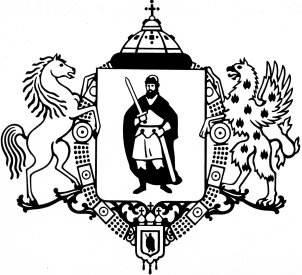 ПРИКАЗО внесении изменений в приказ финансово-казначейского управления администрации города Рязани от 04.06.2019 № 25 о/д «Об утверждении типовых форм соглашений (договоров)                              о предоставлении из бюджета города Рязани субсидий в соответствии с пунктом 7 статьи 78 и пунктом 4 статьи 78.1 Бюджетного кодекса Российской Федерации»В целях приведения правовых актов в соответствие с законодательством Российской федерации, руководствуясь Положением о финансово-казначейском управлении администрации города Рязани, утвержденным решением Рязанского городского Совета                   от 11.02.2008 № 87- III, приказываю:1. Внести в приказ финансово-казначейского управления администрации города Рязани от 04.06.2019 № 25 о/д «Об утверждении типовых форм соглашений (договоров)                              о предоставлении из бюджета города Рязани субсидий в соответствии с пунктом 7 статьи 78 и пунктом 4 статьи 78.1 Бюджетного кодекса Российской Федерации» следующие изменения:1.1. Преамбулу изложить в следующей редакции:«В соответствии с подпунктом «и» пункта 5 общих требований к нормативным правовым актам, муниципальным правовым актам, регулирующим предоставление субсидий, в том числе грантов в форме субсидий, юридическим лицам, индивидуальным предпринимателям, а также физическим лицам – производителям товаров, работ, услуг, утвержденных постановлением Правительства Российской Федерации от 18.09.2020 № 1492, руководствуясь Положением о финансово-казначейском управлении администрации города Рязани, утвержденным решением Рязанского городского Совета от 11.02.2008 № 87-III». 1.2. Внести в типовую форму соглашений (договоров) о предоставлении из бюджета города Рязани грантов в форме субсидий в соответствии с пунктом 7 статьи 78 Бюджетного кодекса Российской Федерации и типовую форму соглашений (договоров) о предоставлении из бюджета города Рязани грантов в форме субсидий в соответствии с пунктом 4 статьи 78.1 Бюджетного кодекса Российской Федерации изменения согласно приложению к настоящему приказу. 2. Отделу развития электронного бюджетного процесса финансово-казначейского управления администрации города Рязани (Дергачев А.В.) разместить настоящий приказ на официальном сайте администрации города Рязани.3. Настоящий приказ вступает в силу со дня его подписания.4. Контроль за исполнением настоящего приказа возложить на заместителя начальника управления Грабовникову О.Н.АДМИНИСТРАЦИЯ ГОРОДА РЯЗАНИФинансово-казначейское управление27 мая 2021 г.№32 о/дИ.о. начальника управленияА.А. Решоткин